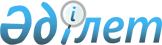 О бюджетах сельских округов и села Бауыржан Момышулы Жуалынского района на 2023-2025 годыРешение Жуалынского районного маслихата Жамбылской области от 30 декабря 2022 года № 36-2
      В соответствии с Бюджетным кодексом Республики Казахстан от 4 декабря 2008 года и статьи 6 Закона Республики Казахстан от 23 января 2001 года "О местном государственном управлении и самоуправлении в Республике Казахстан" и на основании решения Жуалынского районного маслихата 23 декабря 2022 года №35-2 "Об районном бюджете на 2023-2025 годы" Жуалынский районный маслихат РЕШИЛ:
      1. Утвердить бюджеты сельских округов и села Бауыржан Момышулы на 2023-2025 годы согласно приложениям 1, 2, 3, 4, 5, 6, 7, 8, 9, 10, 11, 12, 13 и 14 в том числе на 2023 год в следующих объемах:
      1.1 Село Бауыржан Момышулы 
      1) доходы – 309 908 тысяч тенге, в том числе по:
      налоговые поступления – 74 398 тысяч тенге;
      неналоговые поступления – 34 тысяч тенге;
      поступления от продажи основного капитала – 0 тысяч тенге;
      поступления трансфертов – 235 476 тысяч теңге;
      2) затраты – 313 614 тысяч тенге;
      3) чистое бюджетное кредитование – 0 тысяч тенге;
      бюджетные кредиты – 0 тысяч тенге;
      погашение бюджетных кредитов – 0 тысяч тенге;
      4) сальдо по операциям с финансовыми активами – 0 тысяч тенге, в том числе: 
      приобретение финансовых активов – 0 тысяч тенге;
      поступления от продажи финансовых активов государства – 0 тысяч тенге;
      5) дефицит (профицит) бюджета - 0 тысяч тенге;
      6) финансирование дефицита (использование профицита) бюджета - 0 тысяч тенге:
      поступление займов – 0 тысяч тенге;
      погашение займов – 0 тысяч тенге;
      используемые остатки бюджетных средств – 3 706 тысяч тенге.
      1.2 Актюбинский сельский округ
      1) доходы – 265 987 тысяч тенге, в том числе по:
      налоговые поступления – 7 790 тысяч тенге;
      неналоговые поступления – 35 тысяч тенге;
      поступления от продажи основного капитала – 0 тысяч тенге;
      поступления трансфертов – 258 162 тысяч теңге;
      2) затраты – 266 781 тысяч тенге;
      3) чистое бюджетное кредитование – 0 тысяч тенге;
      бюджетные кредиты – 0 тысяч тенге;
      погашение бюджетных кредитов – 0 тысяч тенге;
      4) сальдо по операциям с финансовыми активами – 0 тысяч тенге, в том числе: 
      приобретение финансовых активов – 0 тысяч тенге;
      поступления от продажи финансовых активов государства – 0 тысяч тенге;
      5) дефицит (профицит) бюджета - 0 тысяч тенге;
      6) финансирование дефицита (использование профицита) бюджета – 0 тысяч тенге:
      поступление займов – 0 тысяч тенге;
      погашение займов – 0 тысяч тенге;
      используемые остатки бюджетных средств – 794 тысяч тенге.
      1.3 Аксайский сельский округ 
      1) доходы – 201 890 тысяч тенге, в том числе по:
      налоговые поступления – 14 345 тысяч тенге;
      неналоговые поступления – 4 тысяч тенге;
      поступления от продажи основного капитала – 0 тысяч тенге;
      поступления трансфертов – 187 541тысяч теңге;
      2) затраты – 202 968 тысяч тенге;
      3) чистое бюджетное кредитование – 0 тысяч тенге;
      бюджетные кредиты – 0 тысяч тенге;
      погашение бюджетных кредитов – 0 тысяч тенге;
      4) сальдо по операциям с финансовыми активами – 0 тысяч тенге, в том числе: 
      приобретение финансовых активов – 0 тысяч тенге;
      поступления от продажи финансовых активов государства – 0 тысяч тенге;
      5) дефицит (профицит) бюджета - 0 тысяч тенге;
      6) финансирование дефицита (использование профицита) бюджета - 0 тысяч тенге:
      поступление займов – 0 тысяч тенге;
      погашение займов – 0 тысяч тенге;
      используемые остатки бюджетных средств – 1 078 тысяч тенге.
      1.4 Боралдайский сельский округ 
      1) доходы – 180 273 тысяч тенге, в том числе по:
      налоговые поступления – 6 357 тысяч тенге;
      неналоговые поступления – 0 тысяч тенге;
      поступления от продажи основного капитала – 0 тысяч тенге;
      поступления трансфертов – 173 916 тысяч теңге;
      2) затраты –181 572 тысяч тенге;
      3) чистое бюджетное кредитование – 0 тысяч тенге;
      бюджетные кредиты – 0 тысяч тенге;
      погашение бюджетных кредитов – 0 тысяч тенге;
      4) сальдо по операциям с финансовыми активами – 0 тысяч тенге, в том числе: 
      приобретение финансовых активов – 0 тысяч тенге;
      поступления от продажи финансовых активов государства – 0 тысяч тенге;
      5) дефицит (профицит) бюджета - 0 тысяч тенге;
      6) финансирование дефицита (использование профицита) бюджета - 0 тысяч тенге:
      поступление займов – 0 тысяч тенге;
      погашение займов – 0 тысяч тенге;
      используемые остатки бюджетных средств – 1 299 тысяч тенге.
      1.5 Биликульский сельский округ 
      1) доходы – 80 764 тысяч тенге, в том числе по:
      налоговые поступления – 4 500 тысяч тенге;
      неналоговые поступления – 39 тысяч тенге;
      поступления от продажи основного капитала – 0 тысяч тенге;
      поступления трансфертов – 76 225 тысяч теңге;
      2) затраты – 80 940 тысяч тенге;
      3) чистое бюджетное кредитование – 0 тысяч тенге;
      бюджетные кредиты – 0 тысяч тенге;
      погашение бюджетных кредитов – 0 тысяч тенге;
      4) сальдо по операциям с финансовыми активами – 0 тысяч тенге, в том числе: 
      приобретение финансовых активов – 0 тысяч тенге;
      поступления от продажи финансовых активов государства – 0 тысяч тенге;
      5) дефицит (профицит) бюджета - 0 тысяч тенге;
      6) финансирование дефицита (использование профицита) бюджета - 0 тысяч тенге:
      поступление займов – 0 тысяч тенге;
      погашение займов – 0 тысяч тенге;
      используемые остатки бюджетных средств – 176 тысяч тенге.
      1.6 Жетитюбинский сельский округ
      1) доходы – 232 370 тысяч тенге, в том числе по:
      налоговые поступления – 8 550 тысяч тенге;
      неналоговые поступлениям – 0 тысяч тенге;
      поступления от продажи основного капитала – 0 тысяч тенге;
      поступления трансфертов – 223 820 тысяч теңге;
      2) затраты – 233 535 тысяч тенге;
      3) чистое бюджетное кредитование – 0 тысяч тенге;
      бюджетные кредиты – 0 тысяч тенге;
      погашение бюджетных кредитов – 0 тысяч тенге;
      4) сальдо по операциям с финансовыми активами – 0 тысяч тенге, в том числе: 
      приобретение финансовых активов – 0 тысяч тенге;
      поступления от продажи финансовых активов государства – 0 тысяч тенге;
      5) дефицит (профицит) бюджета- 0 тысяч тенге;
      6) финансирование дефицита (использование профицита) бюджета - 0 тысяч тенге:
      поступление займов – 0 тысяч тенге;
      погашение займов – 0 тысяч тенге;
      используемые остатки бюджетных средств – 1 165 тысяч тенге.
      1.7 Кокбастауский сельский округ
      1) доходы – 86 681 тысяч тенге, в том числе по:
      налоговые поступления – 7 807 тысяч тенге;
      неналоговые поступления – 39 тысяч тенге;
      поступления от продажи основного капитала – 0 тысяч тенге;
      поступления трансфертов – 78 835 тысяч теңге;
      2) затраты – 86 768 тысяч тенге;
      3) чистое бюджетное кредитование – 0 тысяч тенге;
      бюджетные кредиты – 0 тысяч тенге;
      погашение бюджетных кредитов – 0 тысяч тенге;
      4) сальдо по операциям с финансовыми активами – 0 тысяч тенге, в том числе: 
      приобретение финансовых активов – 0 тысяч тенге;
      поступления от продажи финансовых активов государства – 0 тысяч тенге;
      5) дефицит (профицит) бюджета - 0 тысяч тенге;
      6) финансирование дефицита (использование профицита) бюджета - 0 тысяч тенге:
      поступление займов – 0 тысяч тенге;
      погашение займов – 0 тысяч тенге;
      используемые остатки бюджетных средств – 87 тысяч тенге.
      1.8 Куренбельский сельский округ
      1) доходы – 40 879 тысяч тенге, в том числе по:
      налоговые поступления – 5 793 тысяч тенге;
      неналоговые поступления – 4 тысяч тенге;
      поступления от продажи основного капитала – 0 тысяч тенге;
      поступления трансфертов – 35 082 тысяч теңге;
      2) затраты – 47 437 тысяч тенге;
      3) чистое бюджетное кредитование – 0 тысяч тенге;
      бюджетные кредиты – 0 тысяч тенге;
      погашение бюджетных кредитов – 0 тысяч тенге;
      4) сальдо по операциям с финансовыми активами – 0 тысяч тенге, в том числе: 
      приобретение финансовых активов – 0 тысяч тенге;
      поступления от продажи финансовых активов государства – 0 тысяч тенге;
      5) дефицит (профицит) бюджета - 0 тысяч тенге;
      6) финансирование дефицита (использование профицита) бюджета - 0 тысяч тенге:
      поступление займов – 0 тысяч тенге;
      погашение займов – 0 тысяч тенге;
      используемые остатки бюджетных средств – 6 558 тысяч тенге.
      1.9 Карасазский сельский округ
      1) доходы – 211 945 тысяч тенге, в том числе по:
      налоговые поступления – 11 277 тысяч тенге;
      неналоговые поступления – 0 тысяч тенге;
      поступления от продажи основного капитала – 0 тысяч тенге;
      поступления трансфертов – 200 668 тысяч теңге;
      2) затраты – 213 041 тысяч тенге;
      3) чистое бюджетное кредитование – 0 тысяч тенге;
      бюджетные кредиты – 0 тысяч тенге;
      погашение бюджетных кредитов – 0 тысяч тенге;
      4) сальдо по операциям с финансовыми активами – 0 тысяч тенге, в том числе: 
      приобретение финансовых активов – 0 тысяч тенге;
      поступления от продажи финансовых активов государства – 0 тысяч тенге;
      5) дефицит (профицит) бюджета - 0 тысяч тенге;
      6) финансирование дефицита (использование профицита) бюджета – 0 тысяч тенге:
      поступление займов – 0 тысяч тенге;
      погашение займов – 0 тысяч тенге;
      используемые остатки бюджетных средств – 1 096 тысяч тенге.
      1.10 Кошкаратинский сельский округ 
      1) доходы – 53 865 тысяч тенге, в том числе по:
      налоговые поступления – 4 542 тысяч тенге;
      неналоговые поступления – 0 тысяч тенге;
      поступления от продажи основного капитала – 0 тысяч тенге;
      поступления трансфертов – 49 323 тысяч теңге;
      2) затраты – 53 865 тысяч тенге;
      3) чистое бюджетное кредитование – 0 тысяч тенге;
      бюджетные кредиты – 0 тысяч тенге;
      погашение бюджетных кредитов – 0 тысяч тенге;
      4) сальдо по операциям с финансовыми активами – 0 тысяч тенге, в том числе: 
      приобретение финансовых активов – 0 тысяч тенге;
      поступления от продажи финансовых активов государства – 0 тысяч тенге;
      5) дефицит (профицит) бюджета - 0 тысяч тенге;
      6) финансирование дефицита (использование профицита) бюджета – 0 тысяч тенге:
      поступление займов – 0 тысяч тенге;
      погашение займов – 0 тысяч тенге;
      используемые остатки бюджетных средств – 0 тысяч тенге.
      1.11 Кызыларыкский сельский округ
      1) доходы –71 375 тысяч тенге, в том числе по:
      налоговые поступления – 6 855 тысяч тенге;
      неналоговые поступления – 0 тысяч тенге;
      поступления от продажи основного капитала – 0 тысяч тенге;
      поступления трансфертов – 64 520 тысяч теңге;
      2) затраты – 71 805 тысяч тенге;
      3) чистое бюджетное кредитование – 0 тысяч тенге;
      бюджетные кредиты – 0 тысяч тенге;
      погашение бюджетных кредитов – 0 тысяч тенге;
      4) сальдо по операциям с финансовыми активами – 0 тысяч тенге, в том числе: 
      приобретение финансовых активов – 0 тысяч тенге;
      поступления от продажи финансовых активов государства – 0 тысяч тенге;
      5) дефицит (профицит) бюджета - 0 тысяч тенге;
      6) финансирование дефицита (использование профицита) бюджета - 0 тысяч тенге:
      поступление займов – 0 тысяч тенге;
      погашение займов – 0 тысяч тенге;
      используемые остатки бюджетных средств – 430 тысяч тенге.
      1.12 Мынбулакский сельский округ
      1) доходы – 130 470 тысяч тенге, в том числе по:
      налоговые поступления – 10 975 тысяч тенге;
      неналоговые поступления – 0 тысяч тенге;
      поступления от продажи основного капитала – 0 тысяч тенге;
      поступления трансфертов – 119 495 тысяч теңге;
      2) затраты – 132 117 тысяч тенге;
      3) чистое бюджетное кредитование – 0 тысяч тенге;
      бюджетные кредиты – 0 тысяч тенге;
      погашение бюджетных кредитов – 0 тысяч тенге;
      4) сальдо по операциям с финансовыми активами – 0 тысяч тенге, в том числе: 
      приобретение финансовых активов – 0 тысяч тенге;
      поступления от продажи финансовых активов государства – 0 тысяч тенге;
      5) дефицит (профицит) бюджета- 0 тысяч тенге;
      6) финансирование дефицита (использование профицита) бюджета - 0 тысяч тенге:
      поступление займов – 0 тысяч тенге;
      погашение займов – 0 тысяч тенге;
      используемые остатки бюджетных средств – 1 647 тысяч тенге.
      1.13 Нурлыкентский сельский округ
      1) доходы – 64 455 тысяч тенге, в том числе по:
      налоговые поступления – 13 605 тысяч тенге;
      неналоговые поступления – 4 тысяч тенге;
      поступления от продажи основного капитала – 0 тысяч тенге;
      поступления трансфертов – 50 846 тысяч теңге;
      2) затраты – 64 798 тысяч тенге;
      3) чистое бюджетное кредитование – 0 тысяч тенге;
      бюджетные кредиты – 0 тысяч тенге;
      погашение бюджетных кредитов – 0 тысяч тенге;
      4) сальдо по операциям с финансовыми активами – 0 тысяч тенге, в том числе: 
      приобретение финансовых активов – 0 тысяч тенге;
      поступления от продажи финансовых активов государства – 0 тысяч тенге;
      5) дефицит (профицит) бюджета - 0 тысяч тенге;
      6) финансирование дефицита (использование профицита) бюджета - 0 тысяч тенге:
      поступление займов – 0 тысяч тенге;
      погашение займов – 0 тысяч тенге;
      используемые остатки бюджетных средств – 343 тысяч тенге.
      1.14 Шакпакский сельский округ
      1) доходы – 81 481 тысяч тенге, в том числе по:
      налоговые поступления – 11 305 тысяч тенге;
      неналоговые поступления – 0 тысяч тенге;
      поступления от продажи основного капитала – 0 тысяч тенге;
      поступления трансфертов – 70 176 тысяч теңге;
      2) затраты – 81 918 тысяч тенге;
      3) чистое бюджетное кредитование – 0 тысяч тенге;
      бюджетные кредиты – 0 тысяч тенге;
      погашение бюджетных кредитов – 0 тысяч тенге;
      4) сальдо по операциям с финансовыми активами – 0 тысяч тенге, в том числе: 
      приобретение финансовых активов – 0 тысяч тенге;
      поступления от продажи финансовых активов государства – 0 тысяч тенге;
      5) дефицит (профицит) бюджета- 0 тысяч тенге;
      6) финансирование дефицита (использование профицита) бюджета - 0 тысяч тенге:
      поступление займов – 0 тысяч тенге;
      погашение займов – 0 тысяч тенге;
      используемые остатки бюджетных средств – 437 тысяч тенге.
      Сноска. Пункт 1 - в редакции решения Жуалынского районного маслихата Жамбылской области от 19.12.2023 №13-2 (вводится в действие с 01.01.2023).


      2. Контроль за исполнением и публикацию на интернет-ресурсе данного решения возложить на постоянную комиссию районного маслихата по вопросам административно-территориальных структур, социально-экономическому развитию территорий, бюджета и местных налогов по защите прав граждан.
      3. Настоящее решение вводится в действие с 1 января 2023 года. Бюджет село Бауыржан Момышулы на 2023 год
      Сноска. Приложение 1 - в редакции решения Жуалынского районного маслихата Жамбылской области от 19.12.2023 №13-2 (вводится в действие с 01.01.2023). Бюджет Актюбинского сельского округа на 2023 год
      Сноска. Приложение 2 - в редакции решения Жуалынского районного маслихата Жамбылской области от 19.12.2023 №13-2 (вводится в действие с 01.01.2023). Бюджет Аксайского сельского округа на 2023 год
      Сноска. Приложение 3 - в редакции решения Жуалынского районного маслихата Жамбылской области от 19.12.2023 №13-2 (вводится в действие с 01.01.2023). Бюджет Боралдайского сельского округа на 2023 год
      Сноска. Приложение 4 - в редакции решения Жуалынского районного маслихата Жамбылской области от 19.12.2023 №13-2 (вводится в действие с 01.01.2023). Бюджет Биликульского сельского округа на 2023 год
      Сноска. Приложение 5 - в редакции решения Жуалынского районного маслихата Жамбылской области от 19.12.2023 №13-2 (вводится в действие с 01.01.2023). Бюджет Жетитюбинский сельского округа на 2023 год
      Сноска. Приложение 6 - в редакции решения Жуалынского районного маслихата Жамбылской области от 19.12.2023 №13-2 (вводится в действие с 01.01.2023). Бюджет Кокбастауского сельского округа на 2023 год
      Сноска. Приложение 7 - в редакции решения Жуалынского районного маслихата Жамбылской области от 19.12.2023 №13-2 (вводится в действие с 01.01.2023). Бюджет Куренбельского сельского округа на 2023 год
      Сноска. Приложение 8 - в редакции решения Жуалынского районного маслихата Жамбылской области от 19.12.2023 №13-2 (вводится в действие с 01.01.2023). Бюджет Карасазского сельского округа на 2023 год
      Сноска. Приложение 9 - в редакции решения Жуалынского районного маслихата Жамбылской области от 19.12.2023 №13-2 (вводится в действие с 01.01.2023). Бюджет Кошкаратинского сельского округа на 2023 год
      Сноска. Приложение 10 - в редакции решения Жуалынского районного маслихата Жамбылской области от 19.12.2023 №13-2 (вводится в действие с 01.01.2023). Бюджет Кызыларыкского сельского округа на 2023 год
      Сноска. Приложение 11 - в редакции решения Жуалынского районного маслихата Жамбылской области от 19.12.2023 №13-2 (вводится в действие с 01.01.2023). Бюджет Мынбулакского сельского округа на 2023 год
      Сноска. Приложение 12 - в редакции решения Жуалынского районного маслихата Жамбылской области от 19.12.2023 №13-2 (вводится в действие с 01.01.2023). Бюджет Нурлыкентского сельского округа на 2023 год
      Сноска. Приложение 13 - в редакции решения Жуалынского районного маслихата Жамбылской области от 19.12.2023 №13-2 (вводится в действие с 01.01.2023). Бюджет Шакпакского сельского округа на 2023 год
      Сноска. Приложение 14 - в редакции решения Жуалынского районного маслихата Жамбылской области от 19.12.2023 №13-2 (вводится в действие с 01.01.2023).
					© 2012. РГП на ПХВ «Институт законодательства и правовой информации Республики Казахстан» Министерства юстиции Республики Казахстан
				
      Секратарь районного 

      маслихата 

Е. Тлеубеков
Приложение 1 к решению
Жуалынского районного 
маслихата № 36-2 от 30 декабря 
2022 года
Категория
Категория
Категория
Категория
Категория
Категория
Категория
Сумма (тысяч тенге)
Класс
Класс
Класс
Класс
Класс
Сумма (тысяч тенге)
Подкласс
Подкласс
Подкласс
Сумма (тысяч тенге)
1
1
1
1
1
1
2
3
I. ДОХОДЫ
309 908
1
1
Налоговые поступления
74 398
01
01
Подоходный налог
30 901
2
2
Индивидуальный подоходный налог
30 901
04
04
Hалоги на собственность
43 173
1
1
Hалоги на имущество
1 000
3
3
Земельный налог
323
4
4
Налог на транспортные средства
41 850
05
05
Налоги на внутренние товары, работы и услуги
324
4
4
Сборы за ведение предпринимательской и профессиональной деятельности
324
2
2
Неналоговые поступления
34
04
04
Штрафы, пени, санкции, взыскания, налагаемые государственными учреждениями, финансируемыми из государственного бюджета, а также содержащимися и финансируемыми из бюджета (сметы расходов) Национального Банка Республики Казахстан
34
1
1
Штрафы, пени, санкции, взыскания, налагаемые государственными учреждениями, финансируемыми из государственного бюджета, а также содержащимися и финансируемыми из бюджета (сметы расходов) Национального Банка Республики Казахстан, за исключением поступлений от организаций нефтяного сектора
34
06
06
Прочие неналоговые поступления
0
1
1
Прочие неналоговые поступления
0
4
4
Поступления трансфертов
235 476
02
02
Трансферты из вышестоящих органов государственного управления
235 476
3
3
Трансферты районов (городов областного значения)
235 476
Функциональная группа
Функциональная группа
Функциональная группа
Функциональная группа
Функциональная группа
Функциональная группа
Функциональная группа
Сумма (тысяч тенге)
Администратор бюджетных программ
Администратор бюджетных программ
Администратор бюджетных программ
Администратор бюджетных программ
Администратор бюджетных программ
Администратор бюджетных программ
Сумма (тысяч тенге)
Программа
Программа
Программа
Программа
Сумма (тысяч тенге)
Наименование
Наименование
Сумма (тысяч тенге)
1
1
1
1
1
2
2
3
II. ЗАТРАТЫ
II. ЗАТРАТЫ
313 614
01
Государственные услуги общего характера
Государственные услуги общего характера
90 567
124
124
Аппарат акима города районного значения, села, поселка, сельского округа
Аппарат акима города районного значения, села, поселка, сельского округа
90 567
001
001
Услуги по обеспечению деятельности акима города районного значения, села, поселка, сельского округа
Услуги по обеспечению деятельности акима города районного значения, села, поселка, сельского округа
90 567
022
022
Капитальные расходы государственного органа
Капитальные расходы государственного органа
0
07
Жилищно-коммунальное хозяйство
Жилищно-коммунальное хозяйство
86 271
124
124
Аппарат акима города районного значения, села, поселка, сельского округа
Аппарат акима города районного значения, села, поселка, сельского округа
86 271
010
010
Содержание мест захоронений и погребение безродных
Содержание мест захоронений и погребение безродных
0
008
008
Освещение улиц в населенных пунктах
Освещение улиц в населенных пунктах
39 261
009
009
Обеспечение санитарии населенных пунктов
Обеспечение санитарии населенных пунктов
13 421 
011
011
Благоустройство и озеленение населенных пунктов
Благоустройство и озеленение населенных пунктов
33 589
12
Транспорт и коммуникации
Транспорт и коммуникации
136 776
124
124
Аппарат акима города районного значения, села, поселка, сельского округа
Аппарат акима города районного значения, села, поселка, сельского округа
136 776
057
057
Реализация мероприятий по социальной и инженерной инфраструктуре в сельских населенных пунктах в рамках проекта " Ауыл-Ел бесігі"
Реализация мероприятий по социальной и инженерной инфраструктуре в сельских населенных пунктах в рамках проекта " Ауыл-Ел бесігі"
136 776
IІІ. Чистое бюджетное кредитование
IІІ. Чистое бюджетное кредитование
0
Бюджетные кредиты
Бюджетные кредиты
0
5
Погашение бюджетных кредитов
Погашение бюджетных кредитов
0
IV. Сальдо по операциям с финансовыми активами
IV. Сальдо по операциям с финансовыми активами
0
Приобретение финансовых активов
Приобретение финансовых активов
0
Поступления от продажи финансовых активов государства
Поступления от продажи финансовых активов государства
0
V. ДЕФИЦИТ (ПРОФИЦИТ) БЮДЖЕТА
V. ДЕФИЦИТ (ПРОФИЦИТ) БЮДЖЕТА
0
VI. ФИНАНСИРОВАНИЕ ДЕФИЦИТА (ИСПОЛЬЗОВАНИЕ ПРОФИЦИТА) БЮДЖЕТА
VI. ФИНАНСИРОВАНИЕ ДЕФИЦИТА (ИСПОЛЬЗОВАНИЕ ПРОФИЦИТА) БЮДЖЕТА
0
7
Поступление займов
Поступление займов
0
Погашение займов
Погашение займов
0
Используемые остатки бюджетных средств
Используемые остатки бюджетных средств
3 706Приложение 2 к решению Жуалынского районного маслихата от 30 декабря 2022 года №36-2 
Категория
Категория
Категория
Категория
Категория
Сумма (тысяч тенге)
Класс
Класс
Класс
Класс
Сумма (тысяч тенге)
Подкласс
Подкласс
Сумма (тысяч тенге)
1
1
1
1
2
3
I. ДОХОДЫ
265 987
1
Налоговые поступления
7 790
01
01
Подоходный налог
1 654
2
Индивидуальный подоходный налог
1 654
04
04
Hалоги на собственность
6 134
1
Hалоги на имущество
234
3
Земельный налог
11
4
Налог на транспортные средства
5 889
05
05
Внутренние налоги на товары, работы и услуги
2
3
Поступления за использование природных и других ресурсов
2
2
Неналоговые поступления
35
04
04
Штрафы, пени, санкции, взыскания, налагаемые государственными учреждениями, финансируемыми из государственного бюджета, а также содержащимися и финансируемыми из бюджета (сметы расходов) Национального Банка Республики Казахстан
35
1
Штрафы, пени, санкции, взыскания, налагаемые государственными учреждениями, финансируемыми из государственного бюджета, а также содержащимися и финансируемыми из бюджета (сметы расходов) Национального Банка Республики Казахстан, за исключением поступлений от организаций нефтяного сектора
35
06
06
Прочие неналоговые поступления
0
1
Прочие неналоговые поступления
0
4
Поступления трансфертов
258 162
02
02
Трансферты из вышестоящих органов государственного управления
258 162
3
Трансферты районов (городов областного значения)
258 162
Функциональная группа
Функциональная группа
Функциональная группа
Функциональная группа
Функциональная группа
Сумма (тысяч тенге)
Администратор бюджетных программ
Администратор бюджетных программ
Администратор бюджетных программ
Сумма (тысяч тенге)
Программа
Программа
Сумма (тысяч тенге)
Наименование
Сумма (тысяч тенге)
1
1
1
1
2
3
II. ЗАТРАТЫ
266 781
01
01
Государственные услуги общего характера
46 871
124
Аппарат акима города районного значения, села, поселка, сельского округа
46 871
001
Услуги по обеспечению деятельности акима города районного значения, села, поселка, сельского округа
46 587
022
Капитальные расходы государственного органа
284
07
07
Жилищно-коммунальное хозяйство
16 447
124
Аппарат акима города районного значения, села, поселка, сельского округа
16 447
014
Организация водоснабжения населнных пунктов
12 345
008
Освещение улиц в населенных пунктах
1200
009
Обеспечение санитарии населенных пунктов
0
011
Благоустройство и озеленение населенных пунктов
2 902
12
12
Транспорт и коммуникации
203 463
124
Аппарат акима города районного значения, села, поселка, сельского округа
203 463
057
Реализация мероприятий по социальной и инженерной инфраструктуре в сельских населенных пунктах в рамках проекта " Ауыл-Ел бесігі"
203 463
IІІ. Чистое бюджетное кредитование
0
Бюджетные кредиты
0
5
5
Погашение бюджетных кредитов
0
IV. Сальдо по операциям с финансовыми активами
0
Приобретение финансовых активов
0
Поступления от продажи финансовых активов государства
0
V. ДЕФИЦИТ (ПРОФИЦИТ) БЮДЖЕТА
0
VI. ФИНАНСИРОВАНИЕ ДЕФИЦИТА (ИСПОЛЬЗОВАНИЕ ПРОФИЦИТА) БЮДЖЕТА
0
7
7
Поступление займов
0
Погашение займов
0
Используемые остатки бюджетных средств
794Приложение 3 к решению Жуалынского районного маслихата от 30 декабря 2022 года №36-2 
Категория
Категория
Категория
Категория
Категория
Категория
Категория
Сумма (тысяч тенге)
Класс
Класс
Класс
Класс
Класс
Класс
Сумма (тысяч тенге)
Подкласс
Подкласс
Подкласс
Сумма (тысяч тенге)
1
1
1
1
1
1
2
3
I. ДОХОДЫ
201 890
1
Налоговые поступления
14 345
01
01
01
Подоходный налог
5 000 
2
2
Индивидуальный подоходный налог
5 000
04
04
04
Hалоги на собственность
9 345
1
1
Hалоги на имущество
300
3
3
Земельный налог
0
4
4
Налог на транспортные средства
9 045
2
Неналоговые поступления
4
04
04
04
Штрафы, пени, санкции, взыскания, налагаемые государственными учреждениями, финансируемыми из государственного бюджета, а также содержащимися и финансируемыми из бюджета (сметы расходов) Национального Банка Республики Казахстан
0
1
1
Штрафы, пени, санкции, взыскания, налагаемые государственными учреждениями, финансируемыми из государственного бюджета, а также содержащимися и финансируемыми из бюджета (сметы расходов) Национального Банка Республики Казахстан, за исключением поступлений от организаций нефтяного сектора
0
06
06
06
Прочие неналоговые поступления
4
1
1
Прочие неналоговые поступления
4
4
Поступления трансфертов
187 541
02
02
02
Трансферты из вышестоящих органов государственного управления
187 541
3
3
Трансферты районов (городов областного значения)
187 541
Функциональная группа
Функциональная группа
Функциональная группа
Функциональная группа
Функциональная группа
Функциональная группа
Функциональная группа
Сумма (тысяч тенге)
Администратор бюджетных программ
Администратор бюджетных программ
Администратор бюджетных программ
Администратор бюджетных программ
Администратор бюджетных программ
Сумма (тысяч тенге)
Программа
Программа
Программа
Программа
Сумма (тысяч тенге)
Наименование
Наименование
Сумма (тысяч тенге)
1
1
1
1
1
2
2
3
II. ЗАТРАТЫ
II. ЗАТРАТЫ
202 968
01
01
Государственные услуги общего характера
Государственные услуги общего характера
55 422
124
Аппарат акима города районного значения, села, поселка, сельского округа
Аппарат акима города районного значения, села, поселка, сельского округа
55 422 
001
001
Услуги по обеспечению деятельности акима города районного значения, села, поселка, сельского округа
Услуги по обеспечению деятельности акима города районного значения, села, поселка, сельского округа
54 972
022
022
Капитальные расходы государственного органа
Капитальные расходы государственного органа
450
07
07
Жилищно-коммунальное хозяйство
Жилищно-коммунальное хозяйство
6 151
124
Аппарат акима города районного значения, села, поселка, сельского округа
Аппарат акима города районного значения, села, поселка, сельского округа
6 151
008
008
Освещение улиц в населенных пунктах
Освещение улиц в населенных пунктах
4 428
009
009
Обеспечение санитарии населенных пунктов
Обеспечение санитарии населенных пунктов
583
011
011
Благоустройство и озеленение населенных пунктов
Благоустройство и озеленение населенных пунктов
1 140
12
12
Транспорт и коммуникации
Транспорт и коммуникации
141 395
124
Аппарат акима города районного значения, села, поселка, сельского округа
Аппарат акима города районного значения, села, поселка, сельского округа
141 395
045
045
Капитальный и средний ремонт автомобильных дорог в городах районного значения, селах, поселках, сельских округах
Капитальный и средний ремонт автомобильных дорог в городах районного значения, селах, поселках, сельских округах
68 116
057
057
Реализация мероприятий по социальной и инженерной инфраструктуре в сельских населенных пунктах в рамках проекта " Ауыл-Ел бесігі"
Реализация мероприятий по социальной и инженерной инфраструктуре в сельских населенных пунктах в рамках проекта " Ауыл-Ел бесігі"
73 279
IІІ. Чистое бюджетное кредитование
IІІ. Чистое бюджетное кредитование
0
Бюджетные кредиты
Бюджетные кредиты
0
5
5
Погашение бюджетных кредитов
Погашение бюджетных кредитов
0
IV. Сальдо по операциям с финансовыми активами
IV. Сальдо по операциям с финансовыми активами
0
Приобретение финансовых активов
Приобретение финансовых активов
0
Поступления от продажи финансовых активов государства
Поступления от продажи финансовых активов государства
0
V. ДЕФИЦИТ (ПРОФИЦИТ) БЮДЖЕТА
V. ДЕФИЦИТ (ПРОФИЦИТ) БЮДЖЕТА
0
VI. ФИНАНСИРОВАНИЕ ДЕФИЦИТА (ИСПОЛЬЗОВАНИЕ ПРОФИЦИТА) БЮДЖЕТА
VI. ФИНАНСИРОВАНИЕ ДЕФИЦИТА (ИСПОЛЬЗОВАНИЕ ПРОФИЦИТА) БЮДЖЕТА
0
7
7
Поступление займов
Поступление займов
0
Погашение займов
Погашение займов
0
Используемые остатки бюджетных средств
Используемые остатки бюджетных средств
1 078Приложение 4 к решению Жуалынского районного маслихата от 30 декабря 2022 года №36-2 
Категория
Категория
Категория
Категория
Категория
Категория
Категория
Сумма (тысяч тенге)
Класс
Класс
Класс
Класс
Класс
Класс
Сумма (тысяч тенге)
Подкласс
Подкласс
Подкласс
Сумма (тысяч тенге)
1
1
1
1
1
1
2
3
I. ДОХОДЫ
180 273
1
Налоговые поступления
6 357
01
01
01
Подоходный налог
700
2
2
Индивидуальный подоходный налог
700
04
04
04
Hалоги на собственность
5 657
1
1
Hалоги на имущество
250
3
3
Земельный налог
0
4
4
Налог на транспортные средства
5 407
2
Неналоговые поступления
0
04
04
04
Штрафы, пени, санкции, взыскания, налагаемые государственными учреждениями, финансируемыми из государственного бюджета, а также содержащимися и финансируемыми из бюджета (сметы расходов) Национального Банка Республики Казахстан
0
1
1
Штрафы, пени, санкции, взыскания, налагаемые государственными учреждениями, финансируемыми из государственного бюджета, а также содержащимися и финансируемыми из бюджета (сметы расходов) Национального Банка Республики Казахстан, за исключением поступлений от организаций нефтяного сектора
0
06
06
06
Прочие неналоговые поступления
0
1
1
Прочие неналоговые поступления
0
4
Поступления трансфертов
173 916
02
02
02
Трансферты из вышестоящих органов государственного управления
173 916
3
3
Трансферты районов (городов областного значения)
173 916
Функциональная группа
Функциональная группа
Функциональная группа
Функциональная группа
Функциональная группа
Функциональная группа
Функциональная группа
Сумма (тысяч тенге)
Администратор бюджетных программ
Администратор бюджетных программ
Администратор бюджетных программ
Администратор бюджетных программ
Администратор бюджетных программ
Сумма (тысяч тенге)
Программа
Программа
Программа
Программа
Сумма (тысяч тенге)
Наименование
Наименование
Сумма (тысяч тенге)
1
1
1
1
1
2
2
3
II. ЗАТРАТЫ
II. ЗАТРАТЫ
181 572
01
01
Государственные услуги общего характера
Государственные услуги общего характера
42 577
124
Аппарат акима города районного значения, села, поселка, сельского округа
Аппарат акима города районного значения, села, поселка, сельского округа
42 577
001
001
Услуги по обеспечению деятельности акима города районного значения, села, поселка, сельского округа
Услуги по обеспечению деятельности акима города районного значения, села, поселка, сельского округа
42 577
022
022
Капитальные расходы государственного органа
Капитальные расходы государственного органа
0
07
07
Жилищно-коммунальное хозяйство
Жилищно-коммунальное хозяйство
93 344
124
Аппарат акима города районного значения, села, поселка, сельского округа
Аппарат акима города районного значения, села, поселка, сельского округа
93 344
008
008
Освещение улиц в населенных пунктах
Освещение улиц в населенных пунктах
10 100
009
009
Обеспечение санитарии населенных пунктов
Обеспечение санитарии населенных пунктов
300
011
011
Благоустройство и озеленение населенных пунктов
Благоустройство и озеленение населенных пунктов
82 944
12
12
Транспорт и коммуникации
Транспорт и коммуникации
45 651
124
Аппарат акима города районного значения, села, поселка, сельского округа
Аппарат акима города районного значения, села, поселка, сельского округа
45 651
045
045
Капитальный и средний ремонт автомобильных дорог в городах районного значения, селах, поселках, сельских округах
Капитальный и средний ремонт автомобильных дорог в городах районного значения, селах, поселках, сельских округах
45 651
IІІ. Чистое бюджетное кредитование
IІІ. Чистое бюджетное кредитование
0
Бюджетные кредиты
Бюджетные кредиты
0
5
5
Погашение бюджетных кредитов
Погашение бюджетных кредитов
0
IV. Сальдо по операциям с финансовыми активами
IV. Сальдо по операциям с финансовыми активами
0
Приобретение финансовых активов
Приобретение финансовых активов
0
Поступления от продажи финансовых активов государства
Поступления от продажи финансовых активов государства
0
V. ДЕФИЦИТ (ПРОФИЦИТ) БЮДЖЕТА
V. ДЕФИЦИТ (ПРОФИЦИТ) БЮДЖЕТА
0
VI. ФИНАНСИРОВАНИЕ ДЕФИЦИТА (ИСПОЛЬЗОВАНИЕ ПРОФИЦИТА) БЮДЖЕТА
VI. ФИНАНСИРОВАНИЕ ДЕФИЦИТА (ИСПОЛЬЗОВАНИЕ ПРОФИЦИТА) БЮДЖЕТА
0
7
7
Поступление займов
Поступление займов
0
Погашение займов
Погашение займов
0
Используемые остатки бюджетных средств
Используемые остатки бюджетных средств
1 299Приложение 5 к решению Жуалынского районного маслихата от 30 декабря 2022 года №36-2 
Категория
Категория
Категория
Категория
Категория
Категория
Категория
Сумма (тысяч тенге)
Класс
Класс
Класс
Класс
Класс
Сумма (тысяч тенге)
Подкласс
Подкласс
Подкласс
Сумма (тысяч тенге)
1
1
1
1
1
1
2
3
I. ДОХОДЫ
80 764
1
1
Налоговые поступления
4 500
01
01
Подоходный налог
421
2
2
Индивидуальный подоходный налог
421
04
04
Hалоги на собственность
4 079
1
1
Hалоги на имущество
131
3
3
Земельный налог
116
4
4
Налог на транспортные средства
3 832
2
2
Неналоговые поступления
39
04
04
Штрафы, пени, санкции, взыскания, налагаемые государственными учреждениями, финансируемыми из государственного бюджета, а также содержащимися и финансируемыми из бюджета (сметы расходов) Национального Банка Республики Казахстан
35 
1
1
Штрафы, пени, санкции, взыскания, налагаемые государственными учреждениями, финансируемыми из государственного бюджета, а также содержащимися и финансируемыми из бюджета (сметы расходов) Национального Банка Республики Казахстан, за исключением поступлений от организаций нефтяного сектора
35
06
06
Прочие неналоговые поступления
4 
1
1
Прочие неналоговые поступления
4
4
4
Поступления трансфертов
76 225
02
02
Трансферты из вышестоящих органов государственного управления
76 225
3
3
Трансферты районов (городов областного значения)
76 225
Функциональная группа
Функциональная группа
Функциональная группа
Функциональная группа
Функциональная группа
Функциональная группа
Функциональная группа
Сумма (тысяч тенге)
Администратор бюджетных программ
Администратор бюджетных программ
Администратор бюджетных программ
Администратор бюджетных программ
Администратор бюджетных программ
Администратор бюджетных программ
Сумма (тысяч тенге)
Программа
Программа
Программа
Программа
Сумма (тысяч тенге)
Наименование
Наименование
Сумма (тысяч тенге)
1
1
1
1
1
2
2
3
II. ЗАТРАТЫ
II. ЗАТРАТЫ
80 940
01
Государственные услуги общего характера
Государственные услуги общего характера
66 503
124
124
Аппарат акима города районного значения, села, поселка, сельского округа
Аппарат акима города районного значения, села, поселка, сельского округа
66 503
001
001
Услуги по обеспечению деятельности акима города районного значения, села, поселка, сельского округа
Услуги по обеспечению деятельности акима города районного значения, села, поселка, сельского округа
44 503
022
022
Капитальные расходы государственного органа
Капитальные расходы государственного органа
22 000
07
Жилищно-коммунальное хозяйство
Жилищно-коммунальное хозяйство
6 665
124
124
Аппарат акима города районного значения, села, поселка, сельского округа
Аппарат акима города районного значения, села, поселка, сельского округа
6 665
008
008
Освещение улиц в населенных пунктах
Освещение улиц в населенных пунктах
1 756
009
009
Обеспечение санитарии населенных пунктов
Обеспечение санитарии населенных пунктов
2 208
011
011
Благоустройство и озеленение населенных пунктов
Благоустройство и озеленение населенных пунктов
2 701
12
Транспорт и коммуникации
Транспорт и коммуникации
7 772
124
124
Аппарат акима города районного значения, села, поселка, сельского округа
Аппарат акима города районного значения, села, поселка, сельского округа
7 772
045
045
Капитальный и средний ремонт автомобильных дорог в городах районного значения, селах, поселках, сельских округах
Капитальный и средний ремонт автомобильных дорог в городах районного значения, селах, поселках, сельских округах
7 772
IІІ. Чистое бюджетное кредитование
IІІ. Чистое бюджетное кредитование
0
Бюджетные кредиты
Бюджетные кредиты
0
5
Погашение бюджетных кредитов
Погашение бюджетных кредитов
0
IV. Сальдо по операциям с финансовыми активами
IV. Сальдо по операциям с финансовыми активами
0
Приобретение финансовых активов
Приобретение финансовых активов
0
Поступления от продажи финансовых активов государства
Поступления от продажи финансовых активов государства
0
V. ДЕФИЦИТ (ПРОФИЦИТ) БЮДЖЕТА
V. ДЕФИЦИТ (ПРОФИЦИТ) БЮДЖЕТА
0
VI. ФИНАНСИРОВАНИЕ ДЕФИЦИТА (ИСПОЛЬЗОВАНИЕ ПРОФИЦИТА) БЮДЖЕТА
VI. ФИНАНСИРОВАНИЕ ДЕФИЦИТА (ИСПОЛЬЗОВАНИЕ ПРОФИЦИТА) БЮДЖЕТА
0
7
Поступление займов
Поступление займов
0
Погашение займов
Погашение займов
0
Используемые остатки бюджетных средств
Используемые остатки бюджетных средств
176Приложение 6 к решению Жуалынского районного маслихата от 30 декабря 2022 года №36-2 
Категория
Категория
Категория
Категория
Категория
Категория
Категория
Сумма (тысяч тенге)
Класс
Класс
Класс
Класс
Класс
Сумма (тысяч тенге)
Подкласс
Подкласс
Подкласс
Сумма (тысяч тенге)
1
1
1
1
1
1
2
3
I. ДОХОДЫ
232 370
1
1
Налоговые поступления
8 550
01
01
Подоходный налог
1 603
2
2
Индивидуальный подоходный налог
1 603
04
04
Hалоги на собственность
6 947
1
1
Hалоги на имущество
443
3
3
Земельный налог
56
4
4
Налог на транспортные средства
6 448
2
2
Неналоговые поступления
0
04
04
Штрафы, пени, санкции, взыскания, налагаемые государственными учреждениями, финансируемыми из государственного бюджета, а также содержащимися и финансируемыми из бюджета (сметы расходов) Национального Банка Республики Казахстан
0
1
1
Штрафы, пени, санкции, взыскания, налагаемые государственными учреждениями, финансируемыми из государственного бюджета, а также содержащимися и финансируемыми из бюджета (сметы расходов) Национального Банка Республики Казахстан, за исключением поступлений от организаций нефтяного сектора
0
06
06
Прочие неналоговые поступления
0
1
1
Прочие неналоговые поступления
0
4
4
Поступления трансфертов
223 820
02
02
Трансферты из вышестоящих органов государственного управления
223 820
3
3
Трансферты районов (городов областного значения)
223 820
Функциональная группа
Функциональная группа
Функциональная группа
Функциональная группа
Функциональная группа
Функциональная группа
Функциональная группа
Сумма (тысяч тенге)
Администратор бюджетных программ
Администратор бюджетных программ
Администратор бюджетных программ
Администратор бюджетных программ
Администратор бюджетных программ
Администратор бюджетных программ
Сумма (тысяч тенге)
Программа
Программа
Программа
Программа
Сумма (тысяч тенге)
Наименование
Наименование
Сумма (тысяч тенге)
1
1
1
1
1
2
2
3
II. ЗАТРАТЫ
II. ЗАТРАТЫ
233 535
01
Государственные услуги общего характера
Государственные услуги общего характера
48 014
124
124
Аппарат акима города районного значения, села, поселка, сельского округа
Аппарат акима города районного значения, села, поселка, сельского округа
48 014
001
001
Услуги по обеспечению деятельности акима города районного значения, села, поселка, сельского округа
Услуги по обеспечению деятельности акима города районного значения, села, поселка, сельского округа
48 014
022
022
Капитальные расходы государственного органа
Капитальные расходы государственного органа
0
07
Жилищно-коммунальное хозяйство
Жилищно-коммунальное хозяйство
6 328
124
124
Аппарат акима города районного значения, села, поселка, сельского округа
Аппарат акима города районного значения, села, поселка, сельского округа
6 328
008
008
Освещение улиц в населенных пунктах
Освещение улиц в населенных пунктах
4 259
009
009
Обеспечение санитарии населенных пунктов
Обеспечение санитарии населенных пунктов
1 400
011
011
Благоустройство и озеленение населенных пунктов
Благоустройство и озеленение населенных пунктов
669
12
Транспорт и коммуникации
Транспорт и коммуникации
179 193
124
124
Аппарат акима города районного значения, села, поселка, сельского округа
Аппарат акима города районного значения, села, поселка, сельского округа
179 193
045
045
Капитальный и средний ремонт автомобильных дорог в городах районного значения, селах, поселках, сельских округах
Капитальный и средний ремонт автомобильных дорог в городах районного значения, селах, поселках, сельских округах
90 938
057
057
Реализация мероприятий по социальной и инженерной инфраструктуре в сельских населенных пунктах в рамках проекта " Ауыл-Ел бесігі"
Реализация мероприятий по социальной и инженерной инфраструктуре в сельских населенных пунктах в рамках проекта " Ауыл-Ел бесігі"
88 255
IІІ. Чистое бюджетное кредитование
IІІ. Чистое бюджетное кредитование
0
Бюджетные кредиты
Бюджетные кредиты
0
5
Погашение бюджетных кредитов
Погашение бюджетных кредитов
0
IV. Сальдо по операциям с финансовыми активами
IV. Сальдо по операциям с финансовыми активами
0
Приобретение финансовых активов
Приобретение финансовых активов
0
Поступления от продажи финансовых активов государства
Поступления от продажи финансовых активов государства
0
V. ДЕФИЦИТ (ПРОФИЦИТ) БЮДЖЕТА
V. ДЕФИЦИТ (ПРОФИЦИТ) БЮДЖЕТА
0
VI. ФИНАНСИРОВАНИЕ ДЕФИЦИТА (ИСПОЛЬЗОВАНИЕ ПРОФИЦИТА) БЮДЖЕТА
VI. ФИНАНСИРОВАНИЕ ДЕФИЦИТА (ИСПОЛЬЗОВАНИЕ ПРОФИЦИТА) БЮДЖЕТА
0
7
Поступление займов
Поступление займов
0
Погашение займов
Погашение займов
0
Используемые остатки бюджетных средств
Используемые остатки бюджетных средств
1 165Приложение 7 к решению Жуалынского районного маслихата от 30 декабря 2022 года №36-2 
Категория
Категория
Категория
Категория
Категория
Сумма (тысяч тенге)
Класс
Класс
Класс
Класс
Сумма (тысяч тенге)
Подкласс
Подкласс
Сумма (тысяч тенге)
1
1
1
1
2
3
I. ДОХОДЫ
86 681
1
Налоговые поступления
7 807
01
01
Подоходный налог
2 541
2
Индивидуальный подоходный налог
2 541
04
04
Hалоги на собственность
5 266
1
Hалоги на имущество
309
3
Земельный налог
0
4
Налог на транспортные средства
4 957
2
Неналоговые поступления
39
04
04
Штрафы, пени, санкции, взыскания, налагаемые государственными учреждениями, финансируемыми из государственного бюджета, а также содержащимися и финансируемыми из бюджета (сметы расходов) Национального Банка Республики Казахстан
35
1
Штрафы, пени, санкции, взыскания, налагаемые государственными учреждениями, финансируемыми из государственного бюджета, а также содержащимися и финансируемыми из бюджета (сметы расходов) Национального Банка Республики Казахстан, за исключением поступлений от организаций нефтяного сектора
35
06
06
Прочие неналоговые поступления
4
1
Прочие неналоговые поступления
4
4
Поступления трансфертов
78 835
02
02
Трансферты из вышестоящих органов государственного управления
78 835
3
Трансферты районов (городов областного значения)
78 835
Функциональная группа
Функциональная группа
Функциональная группа
Функциональная группа
Функциональная группа
Сумма (тысяч тенге)
Администратор бюджетных программ
Администратор бюджетных программ
Администратор бюджетных программ
Сумма (тысяч тенге)
Программа
Программа
Сумма (тысяч тенге)
Наименование
Сумма (тысяч тенге)
1
1
1
1
2
3
II. ЗАТРАТЫ
86 768
01
01
Государственные услуги общего характера
49 217
124
Аппарат акима города районного значения, села, поселка, сельского округа
49 217
001
Услуги по обеспечению деятельности акима города районного значения, села, поселка, сельского округа
49 217
022
Капитальные расходы государственного органа
0
07
07
Жилищно-коммунальное хозяйство
14 908
124
Аппарат акима города районного значения, села, поселка, сельского округа
14 908
008
Освещение улиц в населенных пунктах
8 061
009
Обеспечение санитарии населенных пунктов
300
011
Благоустройство и озеленение населенных пунктов
6 547
12
12
Транспорт и коммуникации
22 643
124
Аппарат акима города районного значения, села, поселка, сельского округа
22 643
045
Капитальный и средний ремонт автомобильных дорог в городах районного значения, селах, поселках, сельских округах
22 643
IІІ. Чистое бюджетное кредитование
0
Бюджетные кредиты
0
5
5
Погашение бюджетных кредитов
0
IV. Сальдо по операциям с финансовыми активами
0
Приобретение финансовых активов
0
Поступления от продажи финансовых активов государства
0
V. ДЕФИЦИТ (ПРОФИЦИТ) БЮДЖЕТА
0
VI. ФИНАНСИРОВАНИЕ ДЕФИЦИТА (ИСПОЛЬЗОВАНИЕ ПРОФИЦИТА) БЮДЖЕТА
0
7
7
Поступление займов
0
Погашение займов
0
Используемые остатки бюджетных средств
87Приложение 8 к решению Жуалынского районного маслихата от 30 декабря 2022 года №36-2 
Категория
Категория
Категория
Категория
Категория
Категория
Категория
Сумма (тысяч тенге)
Класс
Класс
Класс
Класс
Класс
Класс
Сумма (тысяч тенге)
Подкласс
Подкласс
Подкласс
Подкласс
Сумма (тысяч тенге)
1
1
1
1
1
2
2
3
I. ДОХОДЫ
I. ДОХОДЫ
40 879
1
Налоговые поступления
Налоговые поступления
5 793
01
01
Подоходный налог
Подоходный налог
1 831
2
2
Индивидуальный подоходный налог
Индивидуальный подоходный налог
1 831
04
04
Hалоги на собственность
Hалоги на собственность
3 962
1
1
Hалоги на имущество
Hалоги на имущество
250
3
3
Земельный налог
Земельный налог
0
4
4
Налог на транспортные средства
Налог на транспортные средства
3 712
2
Неналоговые поступления
Неналоговые поступления
4
04
04
Штрафы, пени, санкции, взыскания, налагаемые государственными учреждениями, финансируемыми из государственного бюджета, а также содержащимися и финансируемыми из бюджета (сметы расходов) Национального Банка Республики Казахстан
Штрафы, пени, санкции, взыскания, налагаемые государственными учреждениями, финансируемыми из государственного бюджета, а также содержащимися и финансируемыми из бюджета (сметы расходов) Национального Банка Республики Казахстан
0
1
1
Штрафы, пени, санкции, взыскания, налагаемые государственными учреждениями, финансируемыми из государственного бюджета, а также содержащимися и финансируемыми из бюджета (сметы расходов) Национального Банка Республики Казахстан, за исключением поступлений от организаций нефтяного сектора
Штрафы, пени, санкции, взыскания, налагаемые государственными учреждениями, финансируемыми из государственного бюджета, а также содержащимися и финансируемыми из бюджета (сметы расходов) Национального Банка Республики Казахстан, за исключением поступлений от организаций нефтяного сектора
0
06
06
Прочие неналоговые поступления
Прочие неналоговые поступления
4
1
1
Прочие неналоговые поступления
Прочие неналоговые поступления
4
4
Поступления трансфертов
Поступления трансфертов
35 082
02
02
Трансферты из вышестоящих органов государственного управления
Трансферты из вышестоящих органов государственного управления
35 082
3
3
Трансферты районов (городов областного значения)
Трансферты районов (городов областного значения)
35 082
Функциональная группа
Функциональная группа
Функциональная группа
Функциональная группа
Функциональная группа
Функциональная группа
Функциональная группа
Сумма (тысяч тенге)
Администратор бюджетных программ
Администратор бюджетных программ
Администратор бюджетных программ
Администратор бюджетных программ
Администратор бюджетных программ
Сумма (тысяч тенге)
Программа
Программа
Программа
Сумма (тысяч тенге)
Наименование
Сумма (тысяч тенге)
1
1
1
1
1
1
2
3
II. ЗАТРАТЫ
47 437
01
01
Государственные услуги общего характера
36 537
124
124
Аппарат акима города районного значения, села, поселка, сельского округа
36 537
001
001
Услуги по обеспечению деятельности акима города районного значения, села, поселка, сельского округа
36 537
022
022
Капитальные расходы государственного органа
0
07
07
Жилищно-коммунальное хозяйство
3 179
124
124
Аппарат акима города районного значения, села, поселка, сельского округа
3 179
008
008
Освещение улиц в населенных пунктах
1 754
009
009
Обеспечение санитарии населенных пунктов
0
011
011
Благоустройство и озеленение населенных пунктов
1 425
12
12
Транспорт и коммуникации
0
124
124
Аппарат акима города районного значения, села, поселка, сельского округа
0
045
045
Капитальный и средний ремонт автомобильных дорог в городах районного значения, селах, поселках, сельских округах
0
13
13
Трансферты
7 721
124
124
Аппарат акима города районного значения, села, поселка, сельского округа
7 721
044
044
Возврат неиспользованных (неиспользованных) сумм целевых трансфертов, выделенных из республиканского бюджета за счет целевого трансферта из Национального фонда Республики Казахстан
7 721
IІІ. Чистое бюджетное кредитование
0
Бюджетные кредиты
0
5
5
Погашение бюджетных кредитов
0
IV. Сальдо по операциям с финансовыми активами
0
Приобретение финансовых активов
0
Поступления от продажи финансовых активов государства
0
V. ДЕФИЦИТ (ПРОФИЦИТ) БЮДЖЕТА
0
VI. ФИНАНСИРОВАНИЕ ДЕФИЦИТА (ИСПОЛЬЗОВАНИЕ ПРОФИЦИТА) БЮДЖЕТА
0
7
7
Поступление займов
0
Погашение займов
0
Используемые остатки бюджетных средств
6 558Приложение 9 к решению Жуалынского районного маслихата от 30 декабря 2022 года №36-2 
Категория
Категория
Категория
Категория
Категория
Категория
Категория
Сумма (тысяч тенге)
Класс
Класс
Класс
Класс
Класс
Класс
Сумма (тысяч тенге)
Подкласс
Подкласс
Подкласс
Сумма (тысяч тенге)
1
1
1
1
1
1
2
3
I. ДОХОДЫ
211 945
1
Налоговые поступления
11 277
01
01
01
Подоходный налог
2 400
2
2
Индивидуальный подоходный налог
2 400
04
04
04
Hалоги на собственность
8 877
1
1
Hалоги на имущество
560
3
3
Земельный налог
0
4
4
Налог на транспортные средства
8 317
2
Неналоговые поступления
0
04
04
04
Штрафы, пени, санкции, взыскания, налагаемые государственными учреждениями, финансируемыми из государственного бюджета, а также содержащимися и финансируемыми из бюджета (сметы расходов) Национального Банка Республики Казахстан
0
1
1
Штрафы, пени, санкции, взыскания, налагаемые государственными учреждениями, финансируемыми из государственного бюджета, а также содержащимися и финансируемыми из бюджета (сметы расходов) Национального Банка Республики Казахстан, за исключением поступлений от организаций нефтяного сектора
0
06
06
06
Прочие неналоговые поступления
0
1
1
Прочие неналоговые поступления
0
4
Поступления трансфертов
200 668
02
02
02
Трансферты из вышестоящих органов государственного управления
200 668
3
3
Трансферты районов (городов областного значения)
200 668
Функциональная группа
Функциональная группа
Функциональная группа
Функциональная группа
Функциональная группа
Функциональная группа
Функциональная группа
Сумма (тысяч тенге)
Администратор бюджетных программ
Администратор бюджетных программ
Администратор бюджетных программ
Администратор бюджетных программ
Администратор бюджетных программ
Сумма (тысяч тенге)
Программа
Программа
Программа
Программа
Сумма (тысяч тенге)
Наименование
Наименование
Сумма (тысяч тенге)
1
1
1
1
1
2
2
3
II. ЗАТРАТЫ
II. ЗАТРАТЫ
213 041
01
01
Государственные услуги общего характера
Государственные услуги общего характера
53 312
124
Аппарат акима города районного значения, села, поселка, сельского округа
Аппарат акима города районного значения, села, поселка, сельского округа
53 312
001
001
Услуги по обеспечению деятельности акима города районного значения, села, поселка, сельского округа
Услуги по обеспечению деятельности акима города районного значения, села, поселка, сельского округа
53 312
022
022
Капитальные расходы государственного органа
Капитальные расходы государственного органа
0
07
07
Жилищно-коммунальное хозяйство
Жилищно-коммунальное хозяйство
8 440
124
Аппарат акима города районного значения, села, поселка, сельского округа
Аппарат акима города районного значения, села, поселка, сельского округа
8 440
008
008
Освещение улиц в населенных пунктах
Освещение улиц в населенных пунктах
4 906
009
009
Обеспечение санитарии населенных пунктов
Обеспечение санитарии населенных пунктов
313
011
011
Благоустройство и озеленение населенных пунктов
Благоустройство и озеленение населенных пунктов
3 221
12
12
Транспорт и коммуникации
Транспорт и коммуникации
151 289
124
Аппарат акима города районного значения, села, поселка, сельского округа
Аппарат акима города районного значения, села, поселка, сельского округа
151 289
013
013
Обеспечение функционирования автомобильных дорог в городах районного значения, селах, поселках, сельских округах
Обеспечение функционирования автомобильных дорог в городах районного значения, селах, поселках, сельских округах
648
057
057
Реализация мероприятий по социальной и инженерной инфраструктуре в сельских населенных пунктах в рамках проекта " Ауыл-Ел бесігі"
Реализация мероприятий по социальной и инженерной инфраструктуре в сельских населенных пунктах в рамках проекта " Ауыл-Ел бесігі"
150 641
IІІ. Чистое бюджетное кредитование
IІІ. Чистое бюджетное кредитование
0
5
5
Бюджетные кредиты
Бюджетные кредиты
0
01
Погашение бюджетных кредитов
Погашение бюджетных кредитов
0
IV. Сальдо по операциям с финансовыми активами
IV. Сальдо по операциям с финансовыми активами
0
Приобретение финансовых активов
Приобретение финансовых активов
0
Поступления от продажи финансовых активов государства
Поступления от продажи финансовых активов государства
0
V. ДЕФИЦИТ (ПРОФИЦИТ) БЮДЖЕТА
V. ДЕФИЦИТ (ПРОФИЦИТ) БЮДЖЕТА
0
VI. ФИНАНСИРОВАНИЕ ДЕФИЦИТА (ИСПОЛЬЗОВАНИЕ ПРОФИЦИТА) БЮДЖЕТА
VI. ФИНАНСИРОВАНИЕ ДЕФИЦИТА (ИСПОЛЬЗОВАНИЕ ПРОФИЦИТА) БЮДЖЕТА
0
8
8
Поступление займов
Поступление займов
0
01
Погашение займов
Погашение займов
0
1
1
Используемые остатки бюджетных средств
Используемые остатки бюджетных средств
1 096Приложение 10 к решению Жуалынского районного маслихата от 30 декабря 2022 года №36-2 
Категория
Категория
Категория
Категория
Категория
Категория
Категория
Сумма (тысяч тенге)
Класс
Класс
Класс
Класс
Класс
Сумма (тысяч тенге)
Подкласс
Подкласс
Подкласс
Подкласс
Сумма (тысяч тенге)
1
1
1
1
1
2
2
3
I. ДОХОДЫ
I. ДОХОДЫ
53 865
1
1
Налоговые поступления
Налоговые поступления
4 542
01
Подоходный налог
Подоходный налог
1 103
2
2
Индивидуальный подоходный налог
Индивидуальный подоходный налог
1 103
04
Hалоги на собственность
Hалоги на собственность
3 439
1
1
Hалоги на имущество
Hалоги на имущество
145
3
3
Земельный налог
Земельный налог
10
4
4
Налог на транспортные средства
Налог на транспортные средства
3 284
2
2
Неналоговые поступления
Неналоговые поступления
0
04
Штрафы, пени, санкции, взыскания, налагаемые государственными учреждениями, финансируемыми из государственного бюджета, а также содержащимися и финансируемыми из бюджета (сметы расходов) Национального Банка Республики Казахстан
Штрафы, пени, санкции, взыскания, налагаемые государственными учреждениями, финансируемыми из государственного бюджета, а также содержащимися и финансируемыми из бюджета (сметы расходов) Национального Банка Республики Казахстан
0
1
1
Штрафы, пени, санкции, взыскания, налагаемые государственными учреждениями, финансируемыми из государственного бюджета, а также содержащимися и финансируемыми из бюджета (сметы расходов) Национального Банка Республики Казахстан, за исключением поступлений от организаций нефтяного сектора
Штрафы, пени, санкции, взыскания, налагаемые государственными учреждениями, финансируемыми из государственного бюджета, а также содержащимися и финансируемыми из бюджета (сметы расходов) Национального Банка Республики Казахстан, за исключением поступлений от организаций нефтяного сектора
0
06
Прочие неналоговые поступления
Прочие неналоговые поступления
0
1
1
Прочие неналоговые поступления
Прочие неналоговые поступления
0
4
4
Поступления трансфертов
Поступления трансфертов
49 323
02
Трансферты из вышестоящих органов государственного управления
Трансферты из вышестоящих органов государственного управления
49 323
3
3
Трансферты районов (городов областного значения)
Трансферты районов (городов областного значения)
49 323
Функциональная группа
Функциональная группа
Функциональная группа
Функциональная группа
Функциональная группа
Функциональная группа
Функциональная группа
Сумма (тысяч тенге)
Администратор бюджетных программ
Администратор бюджетных программ
Администратор бюджетных программ
Администратор бюджетных программ
Администратор бюджетных программ
Администратор бюджетных программ
Сумма (тысяч тенге)
Программа
Программа
Программа
Сумма (тысяч тенге)
Наименование
Сумма (тысяч тенге)
1
1
1
1
1
1
2
3
II. ЗАТРАТЫ
53 865
01
Государственные услуги общего характера
39 237
124
124
124
Аппарат акима города районного значения, села, поселка, сельского округа
39 237
001
001
Услуги по обеспечению деятельности акима города районного значения, села, поселка, сельского округа
39 237
022
022
Капитальные расходы государственного органа
 0
07
Жилищно-коммунальное хозяйство
14 628
124
124
124
Аппарат акима города районного значения, села, поселка, сельского округа
14 628
008
008
Освещение улиц в населенных пунктах
2 040
009
009
Обеспечение санитарии населенных пунктов
0
011
011
Благоустройство и озеленение населенных пунктов
12 588
IІІ. Чистое бюджетное кредитование
0
Бюджетные кредиты
0
5
Погашение бюджетных кредитов
0
IV. Сальдо по операциям с финансовыми активами
0
Приобретение финансовых активов
0
Поступления от продажи финансовых активов государства
0
V. ДЕФИЦИТ (ПРОФИЦИТ) БЮДЖЕТА
0
VI. ФИНАНСИРОВАНИЕ ДЕФИЦИТА (ИСПОЛЬЗОВАНИЕ ПРОФИЦИТА) БЮДЖЕТА
0
8
Поступление займов
0
01
01
01
Погашение займов
0
1
1
Используемые остатки бюджетных средств
0Приложение 11 к решению Жуалынского районного маслихата от 30 декабря 2022 года №36-2 
Категория
Категория
Категория
Категория
Категория
Сумма (тысяч тенге)
Класс
Класс
Класс
Класс
Сумма (тысяч тенге)
Подкласс
Подкласс
Сумма (тысяч тенге)
1
1
1
1
2
3
I. ДОХОДЫ
71 375
1
Налоговые поступления
6 855
01
01
Подоходный налог
2 383
2
Индивидуальный подоходный налог
2 383
04
04
Hалоги на собственность
4 472
1
Hалоги на имущество
302 
3
Земельный налог
0 
4
Налог на транспортные средства
4 170
2
Неналоговые поступления
0
04
04
Штрафы, пени, санкции, взыскания, налагаемые государственными учреждениями, финансируемыми из государственного бюджета, а также содержащимися и финансируемыми из бюджета (сметы расходов) Национального Банка Республики Казахстан
0
1
Штрафы, пени, санкции, взыскания, налагаемые государственными учреждениями, финансируемыми из государственного бюджета, а также содержащимися и финансируемыми из бюджета (сметы расходов) Национального Банка Республики Казахстан, за исключением поступлений от организаций нефтяного сектора
0
06
06
Прочие неналоговые поступления
0
1
Прочие неналоговые поступления
0
4
Поступления трансфертов
64 520
02
02
Трансферты из вышестоящих органов государственного управления
64 520
3
Трансферты районов (городов областного значения)
64 520
Функциональная группа
Функциональная группа
Функциональная группа
Функциональная группа
Функциональная группа
Сумма (тысяч тенге)
Администратор бюджетных программ
Администратор бюджетных программ
Администратор бюджетных программ
Сумма (тысяч тенге)
Программа
Программа
Сумма (тысяч тенге)
Наименование
Сумма (тысяч тенге)
1
1
1
1
2
3
II. ЗАТРАТЫ
71 805
01
01
Государственные услуги общего характера
40 558
124
Аппарат акима города районного значения, села, поселка, сельского округа
40 558
001
Услуги по обеспечению деятельности акима города районного значения, села, поселка, сельского округа
40 558
022
Капитальные расходы государственного органа
0
07
07
Жилищно-коммунальное хозяйство
12 400
124
Аппарат акима города районного значения, села, поселка, сельского округа
12 400
008
Освещение улиц в населенных пунктах
3 156
009
Обеспечение санитарии населенных пунктов
200
011
Благоустройство и озеленение населенных пунктов
9 044
12
12
Транспорт и коммуникации
18 847
124
Аппарат акима города районного значения, села, поселка, сельского округа
18 847
045
Капитальный и средний ремонт автомобильных дорог в городах районного значения, селах, поселках, сельских округах
18 847
IІІ. Чистое бюджетное кредитование
0
Бюджетные кредиты
0
5
5
Погашение бюджетных кредитов
0
IV. Сальдо по операциям с финансовыми активами
0
Приобретение финансовых активов
0
Поступления от продажи финансовых активов государства
0
V. ДЕФИЦИТ (ПРОФИЦИТ) БЮДЖЕТА
0
VI. ФИНАНСИРОВАНИЕ ДЕФИЦИТА (ИСПОЛЬЗОВАНИЕ ПРОФИЦИТА) БЮДЖЕТА
0
7
7
Поступление займов
0
Погашение займов
0
Используемые остатки бюджетных средств
430Приложение 12 к решению Жуалынского районного маслихата от 30 декабря 2022 года №36-2
Категория
Категория
Категория
Категория
Категория
Категория
Сумма (тысяч тенге)
Класс
Класс
Класс
Класс
Класс
Сумма (тысяч тенге)
Подкласс
Подкласс
Подкласс
Сумма (тысяч тенге)
1
1
1
1
1
2
3
I. ДОХОДЫ
130 470
1
Налоговые поступления
10 975
01
01
Подоходный налог
543
2
2
Индивидуальный подоходный налог
543
04
04
Hалоги на собственность
10 432
1
1
Hалоги на имущество
 313
3
3
Земельный налог
0
4
4
Налог на транспортные средства
10 119
2
Неналоговые поступления
0
04
04
Штрафы, пени, санкции, взыскания, налагаемые государственными учреждениями, финансируемыми из государственного бюджета, а также содержащимися и финансируемыми из бюджета (сметы расходов) Национального Банка Республики Казахстан
0
1
1
Штрафы, пени, санкции, взыскания, налагаемые государственными учреждениями, финансируемыми из государственного бюджета, а также содержащимися и финансируемыми из бюджета (сметы расходов) Национального Банка Республики Казахстан, за исключением поступлений от организаций нефтяного сектора
0
06
06
Прочие неналоговые поступления
0
1
1
Прочие неналоговые поступления
0
4
Поступления трансфертов
119 495
02
02
Трансферты из вышестоящих органов государственного управления
119 495
3
3
Трансферты районов (городов областного значения)
119 495
Функциональная группа
Функциональная группа
Функциональная группа
Функциональная группа
Функциональная группа
Функциональная группа
Сумма (тысяч тенге)
Администратор бюджетных программ
Администратор бюджетных программ
Администратор бюджетных программ
Администратор бюджетных программ
Сумма (тысяч тенге)
Программа
Программа
Программа
Сумма (тысяч тенге)
Наименование
Наименование
Сумма (тысяч тенге)
1
1
1
1
2
2
3
II. ЗАТРАТЫ
II. ЗАТРАТЫ
132 117
01
01
Государственные услуги общего характера
Государственные услуги общего характера
50 260
124
Аппарат акима города районного значения, села, поселка, сельского округа
Аппарат акима города районного значения, села, поселка, сельского округа
50 260
001
Услуги по обеспечению деятельности акима города районного значения, села, поселка, сельского округа
Услуги по обеспечению деятельности акима города районного значения, села, поселка, сельского округа
50 260
022
Капитальные расходы государственного органа
Капитальные расходы государственного органа
0
07
07
Жилищно-коммунальное хозяйство
Жилищно-коммунальное хозяйство
15 468
124
Аппарат акима города районного значения, села, поселка, сельского округа
Аппарат акима города районного значения, села, поселка, сельского округа
15 468
014
Водоснабжение населенных пунктов
Водоснабжение населенных пунктов
4 063
008
Освещение улиц в населенных пунктах
Освещение улиц в населенных пунктах
7 675
009
Обеспечение санитарии населенных пунктов
Обеспечение санитарии населенных пунктов
2 230
011
Благоустройство и озеленение населенных пунктов
Благоустройство и озеленение населенных пунктов
1 500
12
12
Транспорт и коммуникации
Транспорт и коммуникации
66 389
124
Аппарат акима города районного значения, села, поселка, сельского округа
Аппарат акима города районного значения, села, поселка, сельского округа
66 389
057
Реализация мероприятий по социальной и инженерной инфраструктуре в сельских населенных пунктах в рамках проекта " Ауыл-Ел бесігі"
Реализация мероприятий по социальной и инженерной инфраструктуре в сельских населенных пунктах в рамках проекта " Ауыл-Ел бесігі"
66 389
IІІ. Чистое бюджетное кредитование
IІІ. Чистое бюджетное кредитование
0
Бюджетные кредиты
Бюджетные кредиты
0
5
5
Погашение бюджетных кредитов
Погашение бюджетных кредитов
0
IV. Сальдо по операциям с финансовыми активами
IV. Сальдо по операциям с финансовыми активами
0
Приобретение финансовых активов
Приобретение финансовых активов
0
Поступления от продажи финансовых активов государства
Поступления от продажи финансовых активов государства
0
V. ДЕФИЦИТ (ПРОФИЦИТ) БЮДЖЕТА
V. ДЕФИЦИТ (ПРОФИЦИТ) БЮДЖЕТА
0
VI. ФИНАНСИРОВАНИЕ ДЕФИЦИТА (ИСПОЛЬЗОВАНИЕ ПРОФИЦИТА) БЮДЖЕТА
VI. ФИНАНСИРОВАНИЕ ДЕФИЦИТА (ИСПОЛЬЗОВАНИЕ ПРОФИЦИТА) БЮДЖЕТА
0
7
7
Поступление займов
Поступление займов
0
Погашение займов
Погашение займов
0
Используемые остатки бюджетных средств
Используемые остатки бюджетных средств
1 647Приложение 13 к решению Жуалынского районного маслихата от 30 декабря 2022 года №36-2 
Категория
Категория
Категория
Категория
Категория
Категория
Сумма (тысяч тенге)
Класс
Класс
Класс
Класс
Класс
Сумма (тысяч тенге)
Подкласс
Подкласс
Подкласс
Подкласс
Сумма (тысяч тенге)
1
1
1
1
2
2
3
I. ДОХОДЫ
I. ДОХОДЫ
64 455
1
Налоговые поступления
Налоговые поступления
13 605
01
Подоходный налог
Подоходный налог
3 000
2
2
Индивидуальный подоходный налог
Индивидуальный подоходный налог
3 000
04
Hалоги на собственность
Hалоги на собственность
10 425
1
1
Hалоги на имущество
Hалоги на имущество
273
3
3
Земельный налог
Земельный налог
5
4
4
Налог на транспортные средства
Налог на транспортные средства
10 147
05
Внутренние налоги на товары, работы и услуги
Внутренние налоги на товары, работы и услуги
180
3
3
Поступления за использование природных и других ресурсов
Поступления за использование природных и других ресурсов
180
2
Неналоговые поступления
Неналоговые поступления
4
04
Штрафы, пени, санкции, взыскания, налагаемые государственными учреждениями, финансируемыми из государственного бюджета, а также содержащимися и финансируемыми из бюджета (сметы расходов) Национального Банка Республики Казахстан
Штрафы, пени, санкции, взыскания, налагаемые государственными учреждениями, финансируемыми из государственного бюджета, а также содержащимися и финансируемыми из бюджета (сметы расходов) Национального Банка Республики Казахстан
0
1
1
Штрафы, пени, санкции, взыскания, налагаемые государственными учреждениями, финансируемыми из государственного бюджета, а также содержащимися и финансируемыми из бюджета (сметы расходов) Национального Банка Республики Казахстан, за исключением поступлений от организаций нефтяного сектора
Штрафы, пени, санкции, взыскания, налагаемые государственными учреждениями, финансируемыми из государственного бюджета, а также содержащимися и финансируемыми из бюджета (сметы расходов) Национального Банка Республики Казахстан, за исключением поступлений от организаций нефтяного сектора
0
06
Прочие неналоговые поступления
Прочие неналоговые поступления
4
1
1
Прочие неналоговые поступления
Прочие неналоговые поступления
4
4
Поступления трансфертов
Поступления трансфертов
50 846
02
Трансферты из вышестоящих органов государственного управления
Трансферты из вышестоящих органов государственного управления
50 846
3
3
Трансферты районов (городов областного значения)
Трансферты районов (городов областного значения)
50 846
Функциональная группа
Функциональная группа
Функциональная группа
Функциональная группа
Функциональная группа
Функциональная группа
Сумма (тысяч тенге)
Администратор бюджетных программ
Администратор бюджетных программ
Администратор бюджетных программ
Администратор бюджетных программ
Сумма (тысяч тенге)
Программа
Программа
Программа
Сумма (тысяч тенге)
Наименование
Сумма (тысяч тенге)
1
1
1
1
1
2
3
II. ЗАТРАТЫ
64 798
01
01
Государственные услуги общего характера
51 394
124
Аппарат акима города районного значения, села, поселка, сельского округа
51 394
001
001
Услуги по обеспечению деятельности акима города районного значения, села, поселка, сельского округа
48 894
022
022
Капитальные расходы государственного органа
2 500
07
07
Жилищно-коммунальное хозяйство
13 404
124
Аппарат акима города районного значения, села, поселка, сельского округа
13 404
008
008
Освещение улиц в населенных пунктах
10 585
009
009
Обеспечение санитарии населенных пунктов
1 000
011
011
Благоустройство и озеленение населенных пунктов
1 819
IІІ. Чистое бюджетное кредитование
0
Бюджетные кредиты
0
5
5
Погашение бюджетных кредитов
0
IV. Сальдо по операциям с финансовыми активами
0
Приобретение финансовых активов
0
Поступления от продажи финансовых активов государства
0
V. ДЕФИЦИТ (ПРОФИЦИТ) БЮДЖЕТА
0
VI. ФИНАНСИРОВАНИЕ ДЕФИЦИТА (ИСПОЛЬЗОВАНИЕ ПРОФИЦИТА) БЮДЖЕТА
0
7
7
Поступление займов
0
Погашение займов
0
Используемые остатки бюджетных средств
343Приложение 14 к решению Жуалынского районного маслихата от 30 декабря 2022 года №36-2
Категория
Категория
Категория
Категория
Категория
Категория
Категория
Сумма (тысяч тенге)
Класс
Класс
Класс
Класс
Класс
Класс
Сумма (тысяч тенге)
Подкласс
Подкласс
Подкласс
Сумма (тысяч тенге)
1
1
1
1
1
1
2
3
I. ДОХОДЫ
81 481
1
Налоговые поступления
11 305
01
01
01
Подоходный налог
2 960
2
2
Индивидуальный подоходный налог
2 960
04
04
04
Hалоги на собственность
8 336
1
1
Hалоги на имущество
518
3
3
Земельный налог
29
4
4
Налог на транспортные средства
7 789
05
05
05
Внутренние налоги на товары, работы и услуги
9
3
3
Поступления за использование природных и других ресурсов
9
2
Неналоговые поступления
0
04
04
04
Штрафы, пени, санкции, взыскания, налагаемые государственными учреждениями, финансируемыми из государственного бюджета, а также содержащимися и финансируемыми из бюджета (сметы расходов) Национального Банка Республики Казахстан
0
1
1
Штрафы, пени, санкции, взыскания, налагаемые государственными учреждениями, финансируемыми из государственного бюджета, а также содержащимися и финансируемыми из бюджета (сметы расходов) Национального Банка Республики Казахстан, за исключением поступлений от организаций нефтяного сектора
0
06
06
06
Прочие неналоговые поступления
0
1
1
Прочие неналоговые поступления
0
4
Поступления трансфертов
70 176
02
02
02
Трансферты из вышестоящих органов государственного управления
70 176
3
3
Трансферты районов (городов областного значения)
70 176
Функциональная группа
Функциональная группа
Функциональная группа
Функциональная группа
Функциональная группа
Функциональная группа
Функциональная группа
Сумма (тысяч тенге)
Администратор бюджетных программ
Администратор бюджетных программ
Администратор бюджетных программ
Администратор бюджетных программ
Администратор бюджетных программ
Сумма (тысяч тенге)
Программа
Программа
Программа
Программа
Сумма (тысяч тенге)
Наименование
Наименование
Сумма (тысяч тенге)
1
1
1
1
1
2
2
3
II. ЗАТРАТЫ
II. ЗАТРАТЫ
81 918
01
01
Государственные услуги общего характера
Государственные услуги общего характера
55 722
124
Аппарат акима города районного значения, села, поселка, сельского округа
Аппарат акима города районного значения, села, поселка, сельского округа
55 722
001
001
Услуги по обеспечению деятельности акима города районного значения, села, поселка, сельского округа
Услуги по обеспечению деятельности акима города районного значения, села, поселка, сельского округа
55 467
022
022
Капитальные расходы государственного органа
Капитальные расходы государственного органа
255
07
07
Жилищно-коммунальное хозяйство
Жилищно-коммунальное хозяйство
7 264
124
Аппарат акима города районного значения, села, поселка, сельского округа
Аппарат акима города районного значения, села, поселка, сельского округа
 7 264
008
008
Освещение улиц в населенных пунктах
Освещение улиц в населенных пунктах
2 669
009
009
Обеспечение санитарии населенных пунктов
Обеспечение санитарии населенных пунктов
892
011
011
Благоустройство и озеленение населенных пунктов
Благоустройство и озеленение населенных пунктов
3 703
12
12
Транспорт и коммуникации
Транспорт и коммуникации
18 932
124
Аппарат акима города районного значения, села, поселка, сельского округа
Аппарат акима города районного значения, села, поселка, сельского округа
18 932
045
045
Капитальный и средний ремонт автомобильных дорог в городах районного значения, селах, поселках, сельских округах
Капитальный и средний ремонт автомобильных дорог в городах районного значения, селах, поселках, сельских округах
18 932
IІІ. Чистое бюджетное кредитование
IІІ. Чистое бюджетное кредитование
0
Бюджетные кредиты
Бюджетные кредиты
0
5
5
Погашение бюджетных кредитов
Погашение бюджетных кредитов
0
IV. Сальдо по операциям с финансовыми активами
IV. Сальдо по операциям с финансовыми активами
0
Приобретение финансовых активов
Приобретение финансовых активов
0
Поступления от продажи финансовых активов государства
Поступления от продажи финансовых активов государства
0
V. ДЕФИЦИТ (ПРОФИЦИТ) БЮДЖЕТА
V. ДЕФИЦИТ (ПРОФИЦИТ) БЮДЖЕТА
0
VI. ФИНАНСИРОВАНИЕ ДЕФИЦИТА (ИСПОЛЬЗОВАНИЕ ПРОФИЦИТА) БЮДЖЕТА
VI. ФИНАНСИРОВАНИЕ ДЕФИЦИТА (ИСПОЛЬЗОВАНИЕ ПРОФИЦИТА) БЮДЖЕТА
0
7
7
Поступление займов
Поступление займов
0
Погашение займов
Погашение займов
0
Используемые остатки бюджетных средств
Используемые остатки бюджетных средств
437